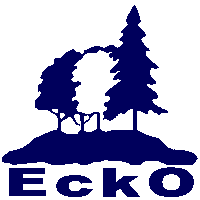 LOCH ECK ORIENTEERS (ECKO)Event Registration and Safety Card - GlencruittenPLEASE COMPLETE AND RETURN to info@ecko.org.uk BY SUNDAY, 22nd NOVEMBER 2020 GDPR May 2018: Entering this event, you agree we may publish your Personal Information as part of the Event results  and may pass such information to the governing body or any affiliated organisation for the purpose of insurance or for publishing results either for this event alone or combined with/compared to other events. Results may include (but not limited to) name, any club affiliation, race times and age group.Name (Please include the names of all who are taking part)AddressAddressPhonePhoneAge Class(eg. M10/W45)Age Class(eg. M10/W45)Course/MapCourse/MapSI Number or hirePriceAdult £5.00Junior £3.00Please tick if you would be happy to do any of these jobs at future events.  (Support /mentoring will be available if required)Setting upStartFinish/ DownloadControl collectingBACS or cashPlease tick if you would be happy to do any of these jobs at future events.  (Support /mentoring will be available if required)Setting upStartFinish/ DownloadControl collectingTotal Price